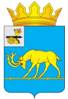 АДМИНИСТРАЦИЯ МУНИЦИПАЛЬНОГО ОБРАЗОВАНИЯ«ТЕМКИНСКИЙ РАЙОН» СМОЛЕНСКОЙ ОБЛАСТИРАСПОРЯЖЕНИЕот 29.04.2015 № 145р                                                                           с. ТемкиноОб     утверждении     плана    мероприятий(«Дорожной    карты»)       «Изменения       вотраслях социальной   сферы  Темкинскогорайона Смоленской области, направленныена повышение эффективности  образованияна 2015 – 2018 годы»В соответствиис распоряжением Администрации Смоленской области от 24.04.2013 г № 589-р/адм «Об утверждении плана мероприятий («Дорожной    карты») «Изменения в  отраслях социальной сферы Смоленской области, направленные на повышение эффективности  образования и науки» (в ред. распоряжений Администрации Смоленской области от 17.03.2014 N 270-р/адм, от 07.05.2014N504-р/адм,от 23.09.2014 N 1291-р/адм):1. Утвердить прилагаемый план мероприятий («Дорожную карту») «Изменения в отрасляхсоциальной сферы Темкинского района Смоленской области, направленные на повышение эффективности  образования на 2015-2018 годы»(далее также – план мероприятий).2. Отделу по образованию Администрации муниципального образования «Темкинский район» Смоленской области (М.А. Карнилова) совместно с руководителями общеобразовательных учрежденийобеспечить реализацию плана мероприятий.3. Контроль за исполнением настоящего распоряжения возложить на заместителя Главы Администрации муниципального образования «Темкинский район» Смоленской области В.С. Касмачову.Глава Администрациимуниципального образования«Темкинский район» Смоленской области                                     Р.В. ЖуравлевПЛАНМЕРОПРИЯТИЙ ("ДОРОЖНАЯ КАРТА")"ИЗМЕНЕНИЯ В ОТРАСЛЯХ СОЦИАЛЬНОЙ СФЕРЫТЕМКИНСКОГО РАЙОНА СМОЛЕНСКОЙ ОБЛАСТИ,НАПРАВЛЕННЫЕ НА ПОВЫШЕНИЕ ЭФФЕКТИВНОСТИ ОБРАЗОВАНИЯ НА 2015 – 2018 ГОДЫ"I. Изменения в дошкольном образовании,направленные на повышение эффективности и качества услугв сфере образования, соотнесенные с этапами переходак эффективному контракту1. Основные направленияРеализация мероприятий, направленных на повышение эффективности и качества услугв сфере дошкольного образованиявключает в себя:- обеспечение доступности дошкольного образования в соответствии с федеральным государственным образовательным стандартом дошкольного образования для всехкатегорий граждан независимо от социального и имущественного статуса и состояния здоровья;- создание дополнительных мест в муниципальных  образовательных учреждениях  различныхтипов, а также развитие вариативных форм дошкольного образования;Обеспечение высокого качества услуг дошкольного образования включает в себя:- обновление требований к условиям предоставления услуг дошкольного образования и мониторинг их выполнения;- создание нормативной правовой базы для введения нормативно - подушевогофинансирования дошкольного образования;- подготовку к внедрению и внедрение федерального государственного образовательногостандарта дошкольного образования;- кадровое обеспечение системы дошкольного образования;- проведение аттестации педагогических работников дошкольных образовательныхучреждений  с последующим их переводом на эффективный контракт;- внедрение системы оценки качества дошкольного образования.Введение эффективного контракта в дошкольном образовании (в соответствии с Программой поэтапного совершенствования системы оплаты труда в государственных(муниципальных) учреждениях на 2012 - 2018 годы, утвержденной распоряжениемПравительства Российской Федерации от 26 ноября 2012 г. № 2190-р) включает в себя:- внедрение механизмов эффективного контракта с педагогическими работникамидошкольных образовательных учреждений;- внедрение механизмов эффективного контракта с руководителями дошкольныхобразовательных учреждений  в части установления взаимосвязи между показателями качества предоставляемых муниципальных услуг учреждением  и эффективностью деятельности руководителя дошкольного  образовательного учреждения;- информационное и мониторинговое сопровождение введения эффективного контракта.2. Ожидаемые результатыРеализация мероприятий, направленных на возможность получать услуги дошкольного образования всех детей в возрасте от 3 до 7 лет.Обеспечение качества услуг дошкольного образования предусматривает:- обновление основных образовательных программ дошкольного образования с учетомтребований федерального государственного стандарта дошкольного образования;- введение оценки деятельности учреждений дошкольного образования на основепоказателей эффективности их деятельности.Введение эффективного контракта в дошкольном образовании предусматривает обеспечениеобновления кадрового состава и привлечение молодых талантливых педагогов для работы вдошкольных образовательных учреждениях.3. Основные количественные характеристики системы дошкольного образования4. Мероприятия по повышению эффективности и качества услуг в сфере дошкольного образования, соотнесенные с этапами перехода к эффективному контракту5. Показатели повышения эффективности и качества услуг в сфере дошкольного образования, соотнесенные с этапами перехода к эффективному контрактуII. Изменения в общем образовании, направленные на повышение эффективности и качества услуг в сфере образования, соотнесенные сэтапами перехода к эффективному контракту1. Основные направленияОбеспечение достижения школьниками новых образовательных результатов включает в себя:- введение федеральных государственных образовательных стандартов;- формирование системы мониторинга уровня подготовки и социализации школьников;Обеспечение равного доступа к качественному образованию включает в себя:- внедрение системы оценки качества общего образования;- разработку и реализацию программы поддержки школ, работающих в сложных социальных условиях;Разработка комплексов мер, направленных на совершенствование профессиональной ориентации обучающихся в общеобразовательных учреждений.Введение эффективного контракта в общем образовании включает в себя:- внедрение механизмов эффективного контракта с педагогическими работниками учреждений общего образования;- внедрение механизмов эффективного контракта с руководителями образовательных учреждений общего образования в частиустановления взаимосвязи между показателями качества предоставляемых муниципальных услуг учреждением и эффективностью деятельности руководителя образовательного организации общего образования;- совершенствование (модернизация) действующих моделей аттестации педагогических работников организаций общего образования с последующим их переходом на эффективный контракт;- информационное и мониторинговое сопровождение введения эффективного контракта.2. Ожидаемые результатыОбеспечение достижения новых образовательных результатов предусматривает:- обеспечение обучения всех школьников по новым федеральным государственным образовательным стандартам;- повышение качества подготовки всех школьников, которое оценивается, в том числе по результатам их участия в международных сопоставительных исследованиях.Обеспечение равного доступа к качественному образованию предусматривает:- введение оценки деятельности учреждений общего образования на основе показателей эффективности их деятельности;- сокращение отставания от среднеобластного уровня образовательных результатов выпускников школ;Введение эффективного контракта в общем образовании предусматривает обновление кадрового состава и привлечение молодых талантливых педагогов для работы в школе.3.Основные количественные характеристики системы общего образования4.Мероприятия по повышению эффективности и качества услуг в сфере общего образования,соотнесенные с этапами перехода к эффективному контракту5. Показатели повышения эффективности и качества услугв сфере общего образования, соотнесенные с этапами перехода к эффективному контрактуIII. Изменения в дополнительном образовании детей,направленные на повышение эффективности и качества услугв сфере образования, соотнесенные с этапами переходак эффективному контракту1. Основные направленияРасширение потенциала системы дополнительного образования детей включает в себя:- реализацию программ (проектов) развития дополнительного образования детей;- совершенствование организационно-экономических механизмов обеспечения доступности услуг дополнительного образования детей;- распространение региональных и муниципальных моделей организации дополнительного образования детей;- разработку и внедрение системы оценки качества дополнительного образования детей.Создание   условий   для   развития   молодых   талантов   и   детей с  высокой мотивацией к обучению включает в себя:- реализацию Концепции общенациональной системы выявления и развития молодых талантов, утвержденную Президентом Российской Федерации Д.А. Медведевым 3 апреля 2012 г.;- реализацию региональной программы развития системы  выявления и развития молодых талантов;-реализацию муниципальной программы «Развитие дополнительного образования на территории муниципального образования «Темкинский район» Смоленской области на 2015-2017годы».Введение эффективного контракта в дополнительном образовании детей включает в себя:- разработку и внедрение механизмов эффективного контракта с педагогическими работниками учреждений дополнительного образования детей;- разработку и внедрение механизмов эффективного контракта с руководителями образовательных учреждений дополнительного образования детей в части установления взаимосвязи между показателями качества предоставляемых муниципальных услуг учреждением и эффективностью деятельности руководителя образовательного учреждения дополнительного образования детей;- обеспечение качества кадрового состава сферы дополнительного образования детей;- совершенствование (модернизация) моделей аттестации педагогических работников дополнительного образования детей с последующим переводом их на эффективный контракт;- информационное и мониторинговое сопровождение введения эффективного контракта.2. Ожидаемые результатыУвеличение доли детей, охваченных программами дополнительного образования детей в возрасте от 5 до  18 лет, в том числе  за счет  бюджетных средств.3. Основные количественные характеристики системыдополнительного образования детей4. Мероприятия по повышению эффективности и качества услуг в сфере дополнительного образования детей, соотнесенные с этапамиперехода к эффективному контракту5. Показатели повышения эффективности и качества услугв сфере дополнительного образования детей, соотнесенныес этапами перехода к эффективному контрактуУТВЕРЖДЕНраспоряжением Администрациимуниципального образования «Темкинский район» Смоленской областиот  29.04.2015 г. №  145р 

 № п/пНаименование характеристикиЕдиницаизмерения2014 год2015 год2016 год2017 год2018 год1234567781.Численность детей в возрасте от 1 года до 7 летчеловек3623653603603603552.Охват детей в возрасте от 1 до 7 лет программами дошкольногообразованияпроцентов3738404545503.Численность воспитанников в возрасте от 1 до 7 лет вдошкольных образовательных учреждениях
человек1361401381381381474.Потребность в увеличении числа мест в дошкольныхобразовательных учрежденияхмест0000005.Отношение численности детей в возрасте от 3 до 7 лет,получающих дошкольное образование в текущем году, к сумме численности детей в возрасте от 3 до 7 лет, получающих дошкольное образование в текущем году и численности детей ввозрасте от 3 до 7 лет, находящихся в очереди на получениедошкольного образования в текущем годупроценты1001001001001001006.Удельный вес численности воспитанников дошкольных образовательных учреждений в возрасте от 3 до 7 лет,охваченных образовательными программами,соответствующими федеральному государственномуобразовательному стандарту дошкольного образованияпроценты56100100100100100Потребность в увеличении числа мест в дошкольныхобразовательных учрежденияхмест000000Инструменты сокращения очереди в дошкольныеобразовательные учреждения (ежегодно), всегомест000000в т.ч. высокозатратные места (строительство и пристрой)мест000000за счет развития негосударственного секторамест000000иные формы создания местмест0000008.Численность работников дошкольных образовательныхучреждений, всего человек403030303030в том числе педагогические работники
человек1313131313139.Число воспитанников дошкольных образовательныхучреждений в расчете на 1 педагогического работникачеловек10,410,710,610,610,611,310.Доля педагогических работников дошкольныхобразовательных учреждений, которым припрохождении аттестации присвоена первая или высшая категорияпроцентов23354045455011.Удельный вес численности работниковадминистративно-управленческого и вспомогательного персонала в общей численности работников дошкольных образовательныхучрежденийпроцентов685757575757№ п/пМероприятиеОтветственные 
исполнителиСроки   реали-зации(г.г.)Показатели12345Мероприятия, направленные на ликвидацию очередности на зачисление детей в дошкольные образовательные учрежденияМероприятия, направленные на ликвидацию очередности на зачисление детей в дошкольные образовательные учрежденияМероприятия, направленные на ликвидацию очередности на зачисление детей в дошкольные образовательные учрежденияМероприятия, направленные на ликвидацию очередности на зачисление детей в дошкольные образовательные учреждения1.Создание дополнительных мест вмуниципальных образовательныхучреждениях  различных типов,а также вариативных формдошкольного образованияАдминистрация муниципального образования «Темкинский район» Смоленской области, (далее Администрация МО)Отдел образования2014-2018отношение численности детей от 3 до 7 лет, которым предоставлена возможность получать услугидошкольного образования, к численности детей в возрасте от 3 до 7 лет,посещающих дошкольные и группы кратковременного пребывания пришколах2.Внесение изменений в муниципальнуюпрограмму «Развитие образования и молодежной политики в Темкинскомрайоне» на 2014-2018 годы»,утвержденную постановлениемАдминистрации муниципального образования «Темкинский район» Смоленской области от 00.00.2000№ 00  (далее также - программа)Отдел образования2014годпроект постановления Администрации муниципального образования «Темкинский район» Смоленскойобласти «О внесении изменений муниципальную программу «Развитие образования и молодежной политики в Темкинском районе » на 2014-2018 годы»3.Мониторинг и анализ предписанийУправления Федеральной службы по надзору в сфере защиты правпотребителей и благополучиячеловека по Смоленской области,«Главного управления МинистерстваРоссийской Федерации по деламгражданской обороны, чрезвычайным ситуациям и ликвидации последствийстихийных бедствий по Смоленскойобласти» (далее - Главноеуправление МЧС России по Смоленскойобласти) с целью обеспеченияминимизации регулирующихтребований к организациидошкольного образования присохранении качества услуг ибезопасности условий их предоставленияОтдел образования,руководители дошкольных образовательных учреждений2014-2018 годыотношение численности детей в возрастеот 3 до 7 лет, получающих дошкольное образование в текущем году, к сумме численности детей в возрасте от 3 до 7 лет, получающих дошкольноеобразование в текущем годуОбеспечение высокого качества услуг дошкольного образованияОбеспечение высокого качества услуг дошкольного образованияОбеспечение высокого качества услуг дошкольного образованияОбеспечение высокого качества услуг дошкольного образования4.Обновление требований кусловиям предоставления услугдошкольного образования имониторинг их выполненияОтдел образования2014-2018отношение численности детей от 3 до 7 лет, которым предоставленавозможность получать услуги дошкольного образования, кчисленности детей в возрасте от 3 до7 лет, посещающих дошкольные5.Внедрение федеральныхгосударственных образовательныхстандартов (далее также - ФГОС)дошкольного образованияОтдел образования, руководители  дошкольных образовательных учреждений2015удельный вес численностивоспитанников дошкольныхобразовательных учрежденийв возрасте от 3 до 7 лет, охваченных образовательными программами, соответствующими ФГОСдошкольного образования6.Мониторинг внедрения ФГОСдошкольного образованияОтдел образования,руководители дошкольных образовательных учреждений2014-2015удельный вес численностивоспитанников дошкольныхобразовательных учрежденийв возрасте от 3 до 7 лет, охваченных образовательными программами, соответствующими ФГОС дошкольного образования7.Разработка ООП в соответствии с ФГОС дошкольного образованияруководители дошкольных образовательных учреждений, педагогические работники дошкольных образовательных учреждений2014-2016ООП, разработанная в соответствии с ФГОС дошкольногообразования8.Обеспечение играми, игрушками ирасходными материаламидошкольныхобразовательных учреждений руководители дошкольных образовательных учреждений2014-2018реализация ООП9.Кадровое обеспечение системыдошкольного образованияОтдел образования, руководители дошкольных образовательных учреждений2014-2018удельный вес численностипедагогических работниковдошкольного образования,получивших педагогическое образование или прошедшихпереподготовку по данномунаправлению, в общей численности педагогических работниковдошкольного образования10.Повышение квалификации ипереподготовка педагогическихработников дошкольногообразования в соответствии спрофессиональным стандартомОтдел образования,руководители дошкольных образовательных учреждений2014-2018к 2018 году  педагогическимработникам дошкольного образования пройди курсы повышения квалификации в соответствии с профессиональным стандартом11.Разработка примерных должностныхинструкций педагога дошкольногообразования, включающиххарактер взаимодействия педагога с детьми, направленного на развитие способностей,стимулированиеинициативности,самостоятельности иответственности дошкольниковруководители дошкольных образовательных учреждений2014-2018примерная должностнаяинструкция педагога дошкольного образования, включающая характер взаимодействия педагога с детьми, направленного на развитие способностей, стимулирование инициативности, самостоятельности и ответственности дошкольников12.Оптимизация численности отдельныхкатегорий педагогическихработников, определенных указамиПрезидента Российской Федерации, с учетом увеличения производительноститруда и проводимых институциональных измененийОтдел образования, руководители дошкольных образовательных учреждений2014-2018отношение среднемесячнойзаработной платы педагогическихработников муниципальныхобразовательных учреждений дошкольного образования к средней заработной плате в общем образовании Смоленской области.Численность воспитанников на одного работника.13.Оптимизация сети муниципальных дошкольных учреждений:- реорганизация МБДОУ Дубровский детский сад;-реорганизация МБДОУ Селенскийдетский- реорганизация МБДОУ Кикинскийдетский-реорганизация МБДОУ Власовскийдетский-  реорганизация МБДОУ ЗамыцкийдетскийОтдел образования2015 –20185 реорганизованных дошкольных учрежденийВведение эффективного контракта в дошкольном образованииВведение эффективного контракта в дошкольном образованииВведение эффективного контракта в дошкольном образованииВведение эффективного контракта в дошкольном образовании14.Внедрение механизмов эффективногоконтракта с педагогическимиработникамидошкольныхобразовательных учрежденийОтдел образования, руководители дошкольных образовательных учреждений2014-2018отношение среднемесячной заработнойплаты педагогических работников муниципальных образовательныхучреждений дошкольного образования к средней заработной плате в общем образовании Смоленской области15.Проведение аттестациипедагогических работниковдошкольных образовательных учреждений  с последующим ихпереводом на эффективный контракт руководителидошкольныхобразовательных учреждений2014-2018отношение среднемесячной заработнойплаты педагогических работников муниципальных образовательныхучреждений дошкольного образованияк средней заработной плате вобщем образовании Смоленскойобласти.Доля педагогических работниковдошкольных образовательныхучреждений, которым припрохождении аттестации присвоенапервая или высшая категория16.Планирование дополнительных средствместных бюджетов на повышение оплатытруда педагогических работниковдошкольных образовательныхучреждений в соответствии с УказомПрезидента Российской Федерации от 7 мая 2012 г. № 597 «О мероприятиях по реализации государственнойсоциальной политики»Администрация МО2014-2018муниципальные нормативные правовыеакты о местном бюджете17.Проведение работы по заключению трудовых договоров сруководителями муниципальныхдошкольных образовательныхучреждений в соответствии с типовой формой трудового договораАдминистрация МО2014-2018заключение трудовых договоров с руководителями муниципальныхдошкольных образовательныхучреждений в соответствии с типовойформой договора18.Информационное имониторинговое сопровождениевведения эффективного контрактаОтдел образования2014-2018удовлетворенность населения доступностью и качествомреализации программдошкольного образования19.Организация проведения разъяснительной работы в трудовых коллективах,публикации в средствах массовой информации (далее также – СМИ),проведение семинаров и других мероприятийруководителидошкольныхобразовательных учреждений2014-2018проведение собраний трудовогоколлектива, публикации в СМИ20.Организация сбора и предоставления в соответствии с регламентом информации о введении эффективногоконтракта, включая показатели развития дошкольного образованияОтдел образования,Руководителидошкольныхобразовательных учреждений2015 год,2017годинформация о введенииэффективного контракта, включаяпоказателиразвития дошкольногообразования№ п/пНаименование показателяЕдиница измерения2014 год2015 год2016 год2017 год2018 годРезультаты1234567891.Отношение численности детей от 3 до 7 лет,которым предоставлена возможностьполучать услуги дошкольного образования, кчисленности детей в возрасте от 3 до 7 лет, скорректированной на численность детей ввозрасте от 5 до  7 лет, обучающихся в школепроцентов100100100100100всем детям в возрасте от3 до 7 лет будетпредоставлена возможностьполучениядошкольного образования2.Численность детей в возрасте от трех до семи лет, поставленных на учет дляполучения дошкольного образования (по состоянию на 31 декабря)человек00000всем детям в возрастеот 3 до 7 лет будетпредоставлена возможностьполучения дошкольногообразования3.Отношение численности детей в возрасте от 1,5 до 3 лет, посещающих дошкольныеобразовательные учреждения,  к общейчисленности детей в возрасте от 1,5 до 3 летпроцентов3333353535детям в возрастеот 1,5 до 3 лет предоставлена возможностьпосещатьдошкольныеобразовательные организации5.Удельный вес численности педагогическихработников дошкольных образовательныхучреждений, имеющих педагогическоеобразование, в общей численностипедагогических работников дошкольныхобразовательных учрежденийпроцентов62698090100все педагогические работники дошкольных образовательных учреждений будут иметь педагогическое образование6.Удельный вес численности штатныхпедагогических работников дошкольных образовательных учреждений со стажемработы менее 10 лет в общей численностиштатных педагогических работниковдошкольных образовательных учрежденийпроцентов4645434040снизится средний возраст педагогических работников дошкольных образовательных учреждений7.Повышение доли педагогических и руководящих работников муниципальных дошкольныхобразовательных учреждений, прошедших в течение последних 3 лет повышение квалификации или профессиональную переподготовку, в общей численностипедагогических и руководящих работников дошкольных образовательных учреждений до 100 процентов к 2016 годупроцентов5080100100100все педагогическиеработникидошкольныхобразовательных учрежденийпройдут повышениеквалификациии (или)профессиональнуюпереподготовку  8.Удельный вес численности дошкольников,обучающихся по образовательным программам дошкольного образования, соответствующимтребованиям федерального государственного образовательного стандарта дошкольногообразования, в общем числе дошкольников,обучающихся по образовательным программам дошкольного образованияпроцентов56100100100100во всех дошкольныхобразовательныхучреждениях будутреализовываться образовательныепрограммы дошкольногообразования,соответствующиетребованиямфедеральногогосударственногообразовательногостандарта дошкольного  9.Отношение среднемесячной заработнойплаты педагогических работниковмуниципальных образовательныхучреждений дошкольного образованияк средней заработной платеорганизаций общего образования Смоленскойобластипроцентов100100100100100среднемесячнаязаработная платапедагогическихработниковмуниципальныхобразовательных учреждений дошкольногообразования будетсоответствовать среднейзаработной плате всфере общего образованияСмоленской области,повысится качествокадрового составадошкольного образованияЕдиница 
измерения2014 год2015 год2016 год2017 год2018 годЧисленность детей и молодежи ввозрасте от 7 до 17 летчеловек586611635631615Численность учащихся попрограммам общего образования в общеобразовательныхорганизациях человек444449455464472Удельный вес учащихся организаций общего образования,обучающихся в соответствиис новым федеральным государственным образовательным стандартомпроцентов63708090100Численность обучающихся в расчете на 1 педагогического работникачеловек4,85,86,27,58,3Доля работников административно-управленческого и вспомогательного персоналав общей численностиработниковобщеобразовательной организациипроцентов5047454544Удельный вес численностиобучающихся на старшей ступенисреднего (полного) общегообразования, охваченныхмероприятиями профессиональной ориентации, в общей их численностипроцентов3580100100100Доля педагогических работников общеобразовательных организаций, которым при прохождении аттестации присвоена первая или высшая категорияпроцентов7879808182№ п/пНаименование мероприятияОтветственные исполнителиСроки реализацииПоказатели12345Достижение школьниками новых качественных образовательных результатовДостижение школьниками новых качественных образовательных результатовДостижение школьниками новых качественных образовательных результатовДостижение школьниками новых качественных образовательных результатовДостижение школьниками новых качественных образовательных результатов1.Комплекс мероприятий по внедрению федеральных государственных образовательных стандартов:начального общего образованияосновного общего образованияОтдел образования, руководители общеобразовательных организаций, учителя общеобразовательных учреждений2014 год2015-2018 годыудельный вес численностиучащихся учреждений общего образования, обучающихся поновым федеральным государственным образовательным стандартамсоотношение результатов единого государственного экзаменапо русскому языку и математике сосреднеобластными показателями2.Формирование системы мониторинга уровняподготовки и социализации школьниковсистема мониторинга уровняподготовки и социализации школьников2.1.Пилотная апробация и анализ результатовмониторинга на регулярной основеОтдел образования,  руководители образовательныхучреждений общего образования2014 -2018 годыотчет о мониторинге3.Участие в международных исследованияхобразовательных достижений школьников (TIMSS,PIRLS, PISA)Отдел образования,  руководители образовательныхучреждений общегообразования2014-2018 годыудельный вес численностишкольников, достигших базовогоуровня образовательных достижений в международных сопоставительных исследованиях качества образования,в общей численности школьников, принявших участие в указанных исследованиях.удельный вес численностишкольников, достигших базовогоуровня образовательных достижений в международных сопоставительных исследованиях качества образования,в общей численности школьников, принявших участие в указанных исследованиях.4.Разработка комплексов мер,направленных на совершенствование профессиональной ориентацииобучающихся в общеобразовательныхучрежденияхруководители общеобразовательных учреждений2014-2015 годыудельный вес численностиобучающихся на старшей ступени среднего общегообразования, охваченныхмероприятиями профессиональной ориентации,в общей их численностиудельный вес численностиобучающихся на старшей ступени среднего общегообразования, охваченныхмероприятиями профессиональной ориентации,в общей их численности5.Осуществление мероприятий, направленных наоптимизацию расходов на оплату трудавспомогательного,административно-управленческого персонала.Дифференциация оплаты трудавспомогательного,административно-управленческого персонала исходя из предельной доли расходов на оплату их труда в общем  фонде оплаты трудаучреждения не более 40%Отделобразованияруководителиобразовательныхучрежденийобщегообразования2014-2018готношение средней заработнойплаты педагогических работников  образовательных учрежденийобщего образования к средней заработной плате в Смоленской областиотношение средней заработнойплаты педагогических работников  образовательных учрежденийобщего образования к средней заработной плате в Смоленской области6.Оптимизация численности по отдельнымкатегориям педагогических работников,определенным указами Президента РоссийскойФедерации, с учетом увеличения производительности труда  и проводимых институциональных измененийОтделобразованияруководителиобразовательныхучрежденийобщегообразования2014-2018гудельный вес численностиучителей общеобразовательных учреждений в возрасте до 35 летв общей численности учителей общеобразовательных учрежденийудельный вес численностиучителей общеобразовательных учреждений в возрасте до 35 летв общей численности учителей общеобразовательных учреждений7.Реализация  мероприятий, направленных на обеспечение доступности общего образования всоответствии с федеральнымгосударственным образовательным стандартомобщего образования для всех категорий гражданОтделобразования,образовательные учреждения2014-2018 годыудельный вес численностиобучающихся в образовательных учреждениях общего образования в соответствии с ФГОС в общей численности обучающихся в образовательныхучрежденияхобщего образованияудельный вес численностиобучающихся в образовательных учреждениях общего образования в соответствии с ФГОС в общей численности обучающихся в образовательныхучрежденияхобщего образованияОбеспечение доступности качественного образованияОбеспечение доступности качественного образованияОбеспечение доступности качественного образованияОбеспечение доступности качественного образованияОбеспечение доступности качественного образованияОбеспечение доступности качественного образования8.Внедрение системы оценки качества общегообразованиячисло образовательныхорганизаций,  в которых оценка деятельностиобщеобразовательныхорганизаций, их руководителей и основных категорий работниковосуществляется наосновании показателейэффективности деятельности подведомственных(муниципальных) организацийобщего образования, не менее 80 процентовчисло образовательныхорганизаций,  в которых оценка деятельностиобщеобразовательныхорганизаций, их руководителей и основных категорий работниковосуществляется наосновании показателейэффективности деятельности подведомственных(муниципальных) организацийобщего образования, не менее 80 процентов8.1.Обеспечение функционирования муниципальнойсистемы оценки качества общего образования по показателям эффективности деятельностимуниципальных учреждений общегообразования, их руководителей и основныхкатегорий работников, в том числе сиспользованием дифференциациизаработной платы педагогических работниковОтделобразования, руководители общеобразовательных учреждений2014-2018 годыфункционирование муниципальной системы оценки качества общего образованияфункционирование муниципальной системы оценки качества общего образования9.Оптимизация сети муниципальных общеобразовательных учреждений: изменение видов реализуемых образовательных ых программ-изменение видов реализуемых образовательных программв Дубровском филиале  МБОУ Кикинская МООШ;-изменение видов реализуемых образовательных программв МБОУ Булгаковская МООШ;-изменение видов реализуемых образовательных программв Горковском филиалеМБОУ Бекринская МООШ;-изменение видов реализуемых образовательных программв Федотковском филиале МБОУ Власовская МООШ;-изменение видов реализуемых образовательных программв вМБОУ Бекринская МООШ;-изменение видов реализуемых образовательных программв МБОУ Кикинская МООШ;-изменение видов реализуемых образовательных программв МБОУ Селенская МООШ;Отдел образования2015 г.-2018 г.7 общеобразовательных учреждений в которых изменятся виды реализуемых  образовательных программ.7 общеобразовательных учреждений в которых изменятся виды реализуемых  образовательных программ.Введение эффективного контракта в общем образованииВведение эффективного контракта в общем образованииВведение эффективного контракта в общем образованииВведение эффективного контракта в общем образованииВведение эффективного контракта в общем образованииВведение эффективного контракта в общем образовании10.Разработка и внедрение механизмов эффективногоконтракта с педагогическими работниками в системеобщего образованияотношение среднемесячной заработной платы педагогических работников образовательныхучрежденийобщего образования ксреднемесячнойзаработной плате в Смоленскойобласти;удельный вес численности учителей в возрасте до 35 лет в общейчисленности учителей общеобразовательных учрежденийотношение среднемесячной заработной платы педагогических работников образовательныхучрежденийобщего образования ксреднемесячнойзаработной плате в Смоленскойобласти;удельный вес численности учителей в возрасте до 35 лет в общейчисленности учителей общеобразовательных учреждений10.1.Разработка и апробация муниципальной моделиэффективного контракта в общем образовании.Участие в апробации областных моделейэффективного контракта в общем образованииОтдел образования, руководители общеобразовательных учреждений2014 годмуниципальная  модельэффективного контракта в общем образованиимуниципальная  модельэффективного контракта в общем образовании10.2.Осуществление мероприятий по поэтапномупереводу педагогических работников общеобразовательных учреждений наэффективный контракт в соответствии с рекомендациями Министерства образования и наукиРоссийской Федерации (далее - МинобрнаукиРоссии).Отдел образования, руководители общеобразовательных учреждений2014 годполный переход педагогических работников общеобразовательных учреждений на эффективныйконтрактполный переход педагогических работников общеобразовательных учреждений на эффективныйконтракт10.3.Приведение локальных нормативных актов общеобразовательных учреждений, режима работы педагогических работников в соответствие с приказом Минобрнауки России от 24 декабря 2010 г № 2075Отдел образования, руководители общеобразовательных учреждений2014 годлокальные нормативные акты общеобразовательных учрежденийлокальные нормативные акты общеобразовательных учреждений11.Разработка и внедрение механизмов эффективногоконтракта с руководителями учрежденийобщегообразованияотношение средней заработнойплаты педагогических работников образовательных учрежденийобщего образования к среднейзаработной плате в Смоленской области;удельный вес численностиучителей в возрасте до 35 лет вобщейчисленности учителей общеобразовательныхучрежденийотношение средней заработнойплаты педагогических работников образовательных учрежденийобщего образования к среднейзаработной плате в Смоленской области;удельный вес численностиучителей в возрасте до 35 лет вобщейчисленности учителей общеобразовательныхучреждений11.1.Разработка и принятие муниципальныхнормативных правовых актов,устанавливающихмеханизмы стимулирования руководителейорганизаций общего образования, направленных наустановление взаимосвязи между показателямикачества предоставляемых муниципальныхуслуг и эффективностью деятельностируководителя учреждения общего образованияОтдел образования2014 годутвержденные нормативныеактыутвержденные нормативныеакты11.2.Проведение работы по заключению трудовыхдоговоров  (дополнительных соглашенийк трудовым договорам) с руководителямимуниципальных учреждений общегообразования в соответствии с областныминормативными правовыми актами (типовойформой трудового договора)Отдел образования2014 – 2014 годызаключение трудовых договоров со 100 процентами  руководителейобщеобразовательных учрежденийзаключение трудовых договоров со 100 процентами  руководителейобщеобразовательных учреждений11.3Осуществление контроля за выполнениемв полном объеме мер по созданию прозрачногомеханизма оплаты труда руководителеймуниципальных общеобразовательных учреждений, включая предоставление ими сведенийо доходах и имуществе и размещение их в сети ИнтернетОтдел образования2014-2018 годысоотношение средней заработной платы руководителей и средней заработной платы работников общеобразовательных учрежденийсоотношение средней заработной платы руководителей и средней заработной платы работников общеобразовательных учреждений12.Информационное и мониторинговоесопровождение введения эффективного контрактаОтдел образования2014 – 2018 годыинформирование общественностио введении эффективного контрактаинформирование общественностио введении эффективного контракта12.1.Информационное сопровождениемуниципальных мероприятий по введениюэффективного контрактаОтдел образования2014 -2018 годыорганизация проведенияразъяснительной работы втрудовых коллективах,публикации в средствах массовойинформации, проведение семинаров и другие мероприятияорганизация проведенияразъяснительной работы втрудовых коллективах,публикации в средствах массовойинформации, проведение семинаров и другие мероприятия12.2.Организация сбора и обработки данныхдля проведения муниципального, регионального и федеральногомониторингов влияния внедренияэффективного контракта на качествообразовательных услуг общегообразования и удовлетворенностинаселения качеством общего образования, в том числе выявление лучших практикОтдел образования2015 год,2017 годданные для проведения мониторингаданные для проведения мониторинга№ п/пНаименование показателяЕдиница измерения2014 год2015 год2016 год2017 год2018 годРезультаты123456710111. Соотношение результатовединого государственного экзаменапо:  -русскому языку,  -математикесо среднеобластными показателями(средний тестовый балл)проценты9379959095959595100100улучшатся результаты выпускников МБОУ Темкинской МСОШ2.Удельный вес образовательныхучреждений, в которых оценкадеятельности руководителейучреждений, и педагогическихработников осуществляется наосновании показателейэффективности деятельности  процентов6090100100100повсеместное внедрение системы оценкидеятельности общеобразовательных учреждений3.Отношение среднемесячнойзаработной платы педагогических работников образовательных учреждений общегообразования к среднемесячнойзаработной плате в Смоленской областипроцентов100100100100100средняя заработная плата педагогических работников образовательныхучреждений общегообразования составитне менее 100 процентов от средней заработной платыпо экономике Смоленской области4.Удельный вес численности учителей в возрасте до 35 лет в общейчисленности учителей общеобразовательных учрежденийпроцентов1515151617численность учителей ввозрасте до 35 лет будетрасти№ п/пНаименование характеристикиЕдиница
измерения2014 год2015 год2016 год2017 год2018 год1.Численность детей  и молодежи от 5 до 18 летчеловек7517607657707802.Доля детей, охваченных образовательными программамидополнительного образования детей, в общей численности детей и молодежи  от 5 до 18 летпроцентов36546971733.Численность педагогических работников учреждений дополнительного образования детейчеловек544444.Доля педагогических работников программ дополнительног образования, которым при прохождении аттестации присвоена первая или высшая категорияпроцентов60751001001005.численность  детей и молодежи   в возрасте от 5 до 18 лет в расчете на 1 педагогического работникачеловек150190191192195№ п/пНаименование мероприятийОтветственные исполнителиСроки реализацииПоказатели12345Расширение потенциала системы дополнительного образования детейРасширение потенциала системы дополнительного образования детейРасширение потенциала системы дополнительного образования детейРасширение потенциала системы дополнительного образования детейРасширение потенциала системы дополнительного образования детей1.Реализация программ (проектов)развития дополнительного образования детейОтдел образования,Отдел культуры,руководители учрежденийДополнительногообразования детей2014-2018 годыохват детей в возрасте от 5 до 18 лет программамидополнительного образования детей; удельный весчисленности обучающихся по программам общегообразования, участвующих в олимпиадах и конкурсахразличного уровня, в общейчисленностиобучающихся по программамобщего образования1.1.Формирование муниципального заказана услуги дополнительного образования детей и финансовое обеспечение его реализацииОтдел образования,Отдел культуры2014-2018 годымуниципальный заказ науслуги дополнительногообразования детей ифинансовое обеспечение егореализации1.2.Формирование эффективной сетиорганизаций дополнительного образования детейОтдел образования,Отдел культуры2014-2018 годыэффективная сетьорганизацийдополнительного образованиядетей1.3.Обеспечение сетевого взаимодействия, интеграции ресурсов школ, организаций дополнительного образования детейразличной ведомственнойпринадлежности, негосударственного сектораОтдел образования,Отдел культуры2014-2018 годысетевое взаимодействие,интеграции ресурсовшкол, организацийдополнительного образования детей различной ведомственнойпринадлежности,негосударственного сектора1.4.Обновление содержания программ итехнологий дополнительного образования детейОтдел образования,учреждениядополнительногообразования2014-2018 годыобновленное содержаниепрограмм и технологийдополнительного образованиядетей1.5.Развитие инфраструктуры, в том числеисследовательской и конструкторской деятельностиОтдел образования,Отдел культуры2014-2018 годыувеличение количестватворческих объединений, в томчисле исследовательской и конструкторской направленности1.6.Информирование потребителей услуг,обеспечение прозрачности деятельностиучреждений, модернизации системыорганизации летнего  отдыха детейОтдел образования,Отдел культуры,учреждениядополнительногообразования2014-2018 годыполная информационнаядоступность для потребителейуслуг2.Совершенствованиеорганизационно-экономических механизмовобеспечения доступности услугдополнительного образования детейОтдел образования,Отдел культуры,учреждениядополнительного образования2014-2015 годыохват детей в возрасте от 5до 18 лет программамидополнительного образованиядетей2.1.Разработка комплекса мероприятий по созданиюусловий для развития инфраструктурыдополнительного образования и досуга детей призастройке территорий, в томчисле принятие соответствующих нормативныхправовых актов в соответствии с компетенцией,органов местного самоуправленияорганыместного самоуправления2014-2015 годы развитаяинфраструктурадополнительного образованияи досуга детей  в поселениях3.Разработка и внедрение системы оценки качества дополнительного образования детейОтдел образования,Отдел культуры,учреждениядополнительного образования2014-2018 годычисло муниципальных учреждений дополнительного образования, в которых оценка деятельности  руководителей и основных категорий работников осуществляется на основании показателей эффективности деятельности3.1.Разработка и внедрение (внесение изменений в существующие)показателей эффективности деятельностиподведомственных муниципальныхучреждений дополнительногообразования детей, их руководителей иосновных категорий работников, в том числе всвязи с использованием для дифференциациизаработной платы педагогических работниковОтдел образования,Отдел культуры,учреждениядополнительногообразования2014-214 годыисчислениедифференцированной заработнойплаты руководителей иосновных категорий работников на основании показателей эффективности деятельности подведомственныхмуниципальных учреждений дополнительного образованиядетей3.2.Осуществление мероприятий, направленныхна оптимизацию расходов на оплату трудавспомогательного,административно-управленческого персонала.Дифференциация оплаты трудавспомогательного,административно-управленческогоперсонала, исходя из предельнойдоли расходов на оплату труда учрежденияне более 40%Оптимизация численности отдельных категорий педагогических работников, определенных указами Президента Российской Федерации,с учетом увеличения производительноститруда и проводимыхинституциональных измененийОтдел образования,Отдел культуры,учреждениядополнительногообразования2014-2018 годыотношение средней заработнойплаты педагогических работников образовательных учреждений к средней заработной плате в Смоленской области.Удельный вес численности педагогических работников в возрасте до 35 лет в общейчисленности педагогическихработников дополнительного образованияСоздание условий для развития молодых талантов и детей с высокой мотивацией к обучениюСоздание условий для развития молодых талантов и детей с высокой мотивацией к обучениюСоздание условий для развития молодых талантов и детей с высокой мотивацией к обучениюСоздание условий для развития молодых талантов и детей с высокой мотивацией к обучениюСоздание условий для развития молодых талантов и детей с высокой мотивацией к обучению4.Реализация муниципальной программыразвития системы выявления и развития молодых талантовОтдел образования,Отдел культуры2014-2018 годыувеличение удельного весачисленности обучающихся по программам общего образования, участвующих в олимпиадах иконкурсах различного уровня, в общей численностиобучающихся по программамобщего образования4.1.Обеспечение проведения для детей,проживающих на территории Темкинского района, на базе муниципальныхобразовательных учреждений:- слетов и спортивных соревнований;- фестивалей творчества;- конкурсов детского творчества;- конференций;- районных предметных олимпиад школьниковОтдел образования,Отдел культуры2014-2018 годыучастие детей, проживающих на территории Темкинского района:- в слетах и спортивныхсоревнованиях;- в фестивалях творчества; - в конкурсах детского творчества;- в конференциях;- в областных предметныхолимпиадах школьников5.2.Обеспечение участия победителей районныхпредметных олимпиад школьников вобластных и общероссийских  предметныхолимпиадах школьниковОтдел образования2014-2018 годыучастие победителей районных предметных олимпиадшкольников в областных и общероссийских предметных олимпиадах школьников5.3.Обеспечение участия детей, проживающих натерритории Темкинского района, вобщероссийских и международных слетах, спортивныхсоревнованиях, конференциях, фестивалях,выставках и конкурсах детского творчестваОтдел образования,Отдел культуры,учреждениядополнительного образования2014-2018 годыучастие детей, проживающих на территории Темкинскогорайона, в общероссийских и международных слетах,спортивных соревнованиях, конференциях, фестивалях,выставках и конкурсах детского творчестваВведение эффективного контракта в системе дополнительного образования детейВведение эффективного контракта в системе дополнительного образования детейВведение эффективного контракта в системе дополнительного образования детейВведение эффективного контракта в системе дополнительного образования детейВведение эффективного контракта в системе дополнительного образования детей6.Разработка и внедрение механизмов эффективного контракта с педагогическими работникамиучреждений  дополнительного образования детейОтдел образования,Отдел культуры,учреждениядополнительногообразования2014-2017 годыотношение среднемесячнойзаработной платы педагоговучреждений дополнительного образования детей к среднемесячной заработной плате в  Смоленской области6.1.Разработка и внедрение механизмов эффективногоконтракта с педагогическими работникамиучреждений дополнительного образования детейучреждениядополнительного образования2014-2018 годызаключенные эффективныеконтракты с педагогическими работниками учреждений дополнительного образованиядетей6.2.Осуществление мероприятий по поэтапному переводу работников учрежденийдополнительного образования детей наэффективный контракт, включая определениекритериев выбора переводимых на эффективныйконтракт работников и сроков их переводана него, в соответствии с рекомендациямиМинобрнауки РоссииОтдел образования,Отдел культуры,учреждениядополнительногообразования2014-2018 годыперевод работников учреждений дополнительного образованиядетей на эффективный контракт6.3.Организация заключения дополнительных соглашений к трудовым договорам(новых трудовых договоров) с работниками учреждений дополнительного образованиядетей в рамках поэтапного внедренияэффективного контрактаОтдел образования,Отдел культуры,учреждениядополнительногообразования2014-2018 годызаключенные дополнительные соглашения к трудовымдоговорам (новые трудовыедоговоры) с работникамиучреждений дополнительного образования детей6.4.Поэтапное повышение заработной платыпедагогических работников учрежденийдополнительного образования детейОтдел образования,Отдел культуры2014-2018 годыотношение среднемесячнойзаработной платы педагоговучреждений дополнительного образования детей к среднемесячной заработнойплате  в  Смоленской области7.Разработка и внедрение механизмов эффективногоконтракта с руководителями образовательныхучреждений дополнительного образованиядетей в части установления взаимосвязи междупоказателями качества предоставляемыхмуниципальных услуг учреждением иэффективностью деятельностируководителя образовательногоучреждения дополнительного образования детейОтдел образования,Отдел культуры2014-2018 годыотношение среднемесячной заработной платы педагогов учреждений дополнительного образования детей ксреднемесячной заработной плате в    Смоленской области7.1.Проведение работы по заключению трудовыхдоговоров (дополнительных соглашенийк трудовым договорам) с руководителямимуниципальных учреждений дополнительногообразования детей в соответствии стиповой формой трудового договораОтдел образования,Отдел культуры2014-2018 годызаключение трудовых договоров с руководителямимуниципальных организаций дополнительного образованиядетей в соответствии с типовой формой трудового договора7.2.Осуществление контроля за выполнением в полномобъеме мер по созданию прозрачного механизмаоплаты труда руководителей муниципальныхучреждений дополнительного образования, включая предоставление ими сведений о доходах и имуществе и размещение их в системе ИнтернетОтдел образования, Отдел культуры2014-2018 годысоотношение средней заработнойплаты руководителей и средней заработной платы работников учреждений дополнительного образования7.3.Разработка и утверждение нормативных правовыхактов по стимулированию руководителейобразовательных учреждений дополнительногообразования детей, направленных наустановление взаимосвязи между показателямикачества предоставляемых муниципальныхуслуг, организации и эффективностидеятельности руководителя образовательногоучреждения дополнительного образования детей(в том числе по результатам независимойоценки) (в соответствии с компетенцией органовместного самоуправления)Отдел образования,Отдел культуры2014-2014 годыприказ начальникаДепартамента«Об утверждении методических рекомендаций по стимулированию  руководителей образовательных организаций дополнительного образования детей,направленных на установлениевзаимосвязи между показателями качествапредоставляемых государственных (муниципальных) услуг,организации и эффективности деятельности руководителя образовательной организации дополнительного образованиядетей (в том числе порезультатамнезависимой оценки)»8.Обеспечение качества кадрового состава сферы дополнительного образования детейОтдел образования,Отдел культуры,учреждениядополнительногообразования2014-2018 годыудельный вес численности педагогов в возрасте до 30 лет в муниципальных образовательных учрежденияхдополнительного образованиядетей; охват программамиобщего образования детей ввозрасте от5 до 18 лет, участвующих волимпиадах и конкурсах различного уровня, в общей численности обучающихся по программам общего образования9.Информационное сопровождение мероприятий по введению эффективного контракта вдополнительном образовании детей(организация проведения разъяснительной работы втрудовых коллективах, публикации всредствах массовой информации, проведениесеминаров и другие мероприятия)Отдел образования,Отдел культуры,учреждениядополнительногообразования2014-2018 годыудовлетворенность населения доступностью и качествомреализации программдополнительного образованиядетей№ п.п.Наименование показателяЕдиница
измерения2014 год2015 год2016 год2017 год2018 годРезультаты123456789  1.Охват детей в возрасте от5 до 18 лет  программамидополнительного образования(удельный вес  численности детей, получающих услуги дополнительного образования,в общей численности детей ввозрасте  от  5 до 18 лет)процентов3654697173увеличение охватадетейв возрасте от 5 до18 лет, получающихуслуги дополнительного образования  2.Удельный вес численностиобучающихся по программамобщего образования, участвующих в олимпиадах и конкурсах различногоуровня, в общей численности учащихся по программам общего образованияпроцентов6868697070увеличится доляобучающихся попрограммам общегообразования, участвующих в олимпиадах и конкурсах различного уровня  3.Удельный вес учрежденийдополнительного образования,в которых оценкадеятельности  руководителейи основных категорий работников осуществляетсяна основании показателейэффективности деятельностипроцентов90100100100100100 процентовмуниципальныхучрежденийдополнительногообразования, в которыхоценкадеятельностируководителей иосновных категорийработниковосуществляется наоснованиепоказателей эффективности  4.Отношение среднемесячнойзаработной платыпедагогических работников  муниципальныхучреждений дополнительногообразования детей  ксреднемесячной заработной платеучителей   Смоленской области  процентов868690100100-  5.Удельный вес численностипедагогических работников ввозрасте до 35 летобразовательныхучреждений дополнительногообразования детей в общей ихчисленностипроцентов200000-